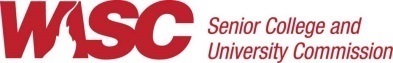 Inventory of Educational Effectiveness Indicators (IEEI) FormThe IEEI requests brief narrative information for each degree program, for general education (if applicable), and for the institution as a whole. The IEEI provides a comprehensive overview of the institution’s assessment processes that teams, the Commission, and the institution itself may use to evaluate educational effectiveness. *The relevant definition of “program” as presented in the glossary of the 2013 Handbook is “a systematic, usually sequential, grouping of courses that forms a considerable part, or all, of the requirements for a degree in a major or professional field.” How can institutions use this exhibit? Institutions will want to be explicit about expectations for student learning and to ensure that every degree program has in place a quality assurance system for assessing, tracking, and improving the learning of its students. This exhibit can assist institutions in determining the extent to which they have assessment systems in place, and what additional components or processes they may need to develop. Institutions may draw upon or reference this document in preparing institutional reports.Why is WSCUC interested in this information? An institution committed to student achievement and educational effectiveness will have in place a system for collecting and using evidence to set standards of student performance and to improve learning. The indicators asked for in this exhibit reflect how an institution approaches quality assurance and improvement systematically. Institutions submit the IEEI to WSCUC as follows:Reaffirmation and Seeking Initial Accreditation: The evaluation team will review the institution’s IEEI to help understand how comprehensively and successfully the institution addresses both the quality of its students’ learning and the quality of the learning and assessment infrastructure. Teams and institutions are encouraged to treat this exhibit as a developmental document: the institution can indicate what activities it already engages in and what remains to be done. Mid-Cycle Review: Institutions submit an update of their IEEI with the Annual Report in the year of the institution’s Mid-Cycle Review as a set of indicators related to educational effectiveness and student achievement. Interim Reports: Institutions submitting Interim Reports concerned with educational effectiveness submit an updated IEEI with their report when requested by the Commission. What 2013 Standards are addressed by this exhibit? The indicators listed in this exhibit collectively demonstrate an institution’s commitment to quality assurance and improvement of educational results over time (CFRs 4.1, 4.3, and 4.4). Specific standards related to academic quality and effectiveness are addressed by the IEEI as follows:Educational objectives are widely recognized throughout the institution, are consistent with stated purposes, and are demonstrably achieved (CFR 1.2)All degrees have clearly defined levels of student achievement (CFR 2.2)Undergraduate programs ensure the development of core competencies (CFR 2.2.a)Graduate programs establish clearly stated objectives (CFR 2.2.b)Student learning outcomes and standards of performance are clearly stated at the course, program, and, as appropriate, institutional level (CFR 2.3)Learning outcomes and standards of performance are developed by faculty, who take collective responsibility for establishing appropriate standards of performance and demonstrating through assessment the achievement of these standards (CFR 2.4)The institution demonstrates that its graduates consistently achieve its stated learning outcomes and established standards of performance (CFR 2.6)All programs offered by the institution undergo systematic program review, which includes analyses of student achievement of the program’s learning outcomes; retention and graduation rates; and, where appropriate, results of licensing examination and placement, and evidence from external constituencies such as employers and professional organizations (CFR 2.7). Rev 4/2015Inventory of Educational Effectiveness IndicatorsCategory(1)Have formallearning outcomes been developed?Yes/No(2)Where are these learning outcomes published(e.g., catalog, syllabi, other materials)?(3)Other than GPA, what data / evidence are used to determine that graduates have achieved stated outcomes for the degree? (e.g., capstone course, portfolio review, licensure examination)? (4)Who interprets the evidence? What is the process?(5)How are the findings used?(6)Date of the last program review for this degree program.At the institutional level:For general education if an undergraduate institution:List each degree program:1.2.3.4.5.6.7.8.9.10.Etc.